TangerineBy Edward Bloor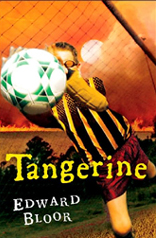 Reading Schedule3/23 – Beginning—Sept. 63/27 – Sept. 7—Sept. 154/1 – Sept. 18—Sept. 294/6 – Oct. 2—Nov. 104/10 – Nov. 20—Nov. 304/21 – Dec. 1—End of BookBe ready to discuss everything in the listed chapters by the AM of the date next to it.Discussion/Study Guide QuestionsA list of questions for Part 1, Part 2, and Part 3 of the novel Tangerine will be provided.Answer these questions in your Literature notebooks as you read. Be prepared to discuss these questions in class, in addition to other key scenes, events, and quotes from the text.  Questions must be answered using complete sentences and include text evidence / quotes that support your answer and show that you understand the story.__________________Part 1 questions due 3/27Part 2 questions due 4/6Part 3 questions due 4/21TangerineBy Edward BloorReading Schedule3/23 – Beginning—Sept. 63/27 – Sept. 7—Sept. 154/1 – Sept. 18—Sept. 294/6 – Oct. 2—Nov. 104/10 – Nov. 20—Nov. 304/21 – Dec. 1—End of BookBe ready to discuss everything in the listed chapters by the AM of the date next to it.Discussion/Study Guide QuestionsA list of questions for Part 1, Part 2, and Part 3 of the novel Tangerine will be provided.Answer these questions in your Literature notebooks as you read. Be prepared to discuss these questions in class, in addition to other key scenes, events, and quotes from the text.  Questions must be answered using complete sentences and include text evidence / quotes that support your answer and show that you understand the story.__________________Part 1 questions due 3/27Part 2 questions due 4/6Part 3 questions due 4/21TangerineBy Edward BloorReading Schedule3/23 – Beginning—Sept. 63/27 – Sept. 7—Sept. 154/1 – Sept. 18—Sept. 294/6 – Oct. 2—Nov. 104/10 – Nov. 20—Nov. 304/21 – Dec. 1—End of BookBe ready to discuss everything in the listed chapters by the AM of the date next to it.Discussion/Study Guide QuestionsA list of questions for Part 1, Part 2, and Part 3 of the novel Tangerine will be provided.Answer these questions in your Literature notebooks as you read. Be prepared to discuss these questions in class, in addition to other key scenes, events, and quotes from the text.  Questions must be answered using complete sentences and include text evidence / quotes that support your answer and show that you understand the story.__________________Part 1 questions due 3/27Part 2 questions due 4/6Part 3 questions due 4/21TangerineBy Edward BloorReading Schedule3/23 – Beginning—Sept. 63/27 – Sept. 7—Sept. 154/1 – Sept. 18—Sept. 294/6 – Oct. 2—Nov. 104/10 – Nov. 20—Nov. 304/21 – Dec. 1—End of BookBe ready to discuss everything in the listed chapters by the AM of the date next to it.Discussion/Study Guide QuestionsA list of questions for Part 1, Part 2, and Part 3 of the novel Tangerine will be provided.Answer these questions in your Literature notebooks as you read. Be prepared to discuss these questions in class, in addition to other key scenes, events, and quotes from the text.  Questions must be answered using complete sentences and include text evidence / quotes that support your answer and show that you understand the story.__________________Part 1 questions due 3/27Part 2 questions due 4/6Part 3 questions due 4/21